<Introduction>Having faced a myriad of challenges in recent times, people from across the world have come together to take decisive action to fight climate change and create a more sustainable global society.Following the launch of the European Union’s Green Deal in 2019, the Republic of South Korea released its own Green Deal plans in 2020 and has been making commendable progress to update and develop its policies on sustainability ever since.The success of these policies is wholly dependent on the degree of strength and collaboration between private enterprises, non-profit organisations, research institutes, and government. In recognition of this, the European Chamber of Commerce in Korea (ECCK) set Sustainability as a key focus area from 2021, established the Sustainability Committee, and held its very first ECCK Sustainability Awards in 2022.European and Korean companies in the private sector have also been working hard to make considerable changes related to sustainability. In support of these efforts, the ECCK is committed to encouraging and celebrating their activities and initiatives through continuing to hold these awards on an annual basis.Though working together, we will undoubtably be able to move towards a better future for all.<Guide>Applications must be submitted before midnight on the 29th of September 2023.All required sections marked (**) on the form must be filled. Failure to do so may result in your application being disqualified.Sections without this mark may be left blank at the discretion of the applicant, however applicants are encouraged to fill these out wherever position.Applicants may submit supplementary information (ppts, videos, etc) in support of their application.To submit your application, or in case of any issues using this form, please contact: cassandra.talbot@ecck.or.kr<Section One – Your Company><Section One – Your Company><Section One – Your Company><Section One – Your Company>1.1) CONTACT DETAILS**Name of Key Contact:**Contact Email:**Contact Number:1.2) COMPANY DETAILS**Company Name:**Industry:   Aerospace   Home Appliances   Home Appliances**Industry:   Automotive   HR   HR**Industry:   Asset Management   ICT   ICT**Industry:   Construction   IPR   IPR**Industry:   Chemicals   Insurance   Insurance**Industry:   Cosmetics   Logistics   Logistics**Industry:   Energy   Manufacturing   Manufacturing**Industry:   Engineering   Marketing   Marketing**Industry:   Fashion   Retail   Retail**Industry:   Food & Beverage   Tourism & Hospitality   Tourism & Hospitality**Industry:   Finance   Transport   Transport**Industry:   Healthcare   Other**Please briefly describe your company’s business

(Max 100 words)**Nationality of Headquarters:**Company Type:    SME/Start-Up (Less than 300 employees globally)   SME/Start-Up (Less than 300 employees globally)   SME/Start-Up (Less than 300 employees globally)**Company Type:    M to L-Sized Enterprise (300-1500 employees globally)   M to L-Sized Enterprise (300-1500 employees globally)   M to L-Sized Enterprise (300-1500 employees globally)**Company Type:    L to XL-Sized Enterprise (1500+ employees globally)   L to XL-Sized Enterprise (1500+ employees globally)   L to XL-Sized Enterprise (1500+ employees globally)Number of Locally Based Employees:Yearly Turnover:(Local and/or global)<Section Two – Application Summary><Section Two – Application Summary><Section Two – Application Summary>2.1) APPLICATION TYPE**Which award category are you applying for?Please select ONE.   Green Steps   Green Steps**Which award category are you applying for?Please select ONE.   Blue Horizons   Blue Horizons**Which award category are you applying for?Please select ONE.   Golden Stars   Golden Stars**How is/are your sustainability initiative/s connected to Korea?Please select any/all that apply.   It/they are locally initiated (Created/started by staff based in Korea)   It/they are locally initiated (Created/started by staff based in Korea)**How is/are your sustainability initiative/s connected to Korea?Please select any/all that apply.   It/they are locally driven (Staff based in Korea work on them)   It/they are locally driven (Staff based in Korea work on them)**How is/are your sustainability initiative/s connected to Korea?Please select any/all that apply.   It/they have impact locally (There is demonstrable impact in Korea)   It/they have impact locally (There is demonstrable impact in Korea)2.2) INITIATIVE DETAILS**Initiative type(s) to be included in your application:Please select any/all that apply.   Education/People Development   Education/People Development**Initiative type(s) to be included in your application:Please select any/all that apply.   Circular Economy / Recycling / Waste Management   Circular Economy / Recycling / Waste Management**Initiative type(s) to be included in your application:Please select any/all that apply.   Diversity & Inclusion   Diversity & Inclusion**Initiative type(s) to be included in your application:Please select any/all that apply.   Co2 Reduction / Air Purification   Co2 Reduction / Air Purification**Initiative type(s) to be included in your application:Please select any/all that apply.   Green Finance   Green Finance**Initiative type(s) to be included in your application:Please select any/all that apply.   Corporate Responsibility Programme(s) / Charity Work / Volunteering   Corporate Responsibility Programme(s) / Charity Work / Volunteering**Initiative type(s) to be included in your application:Please select any/all that apply.   Green Living    Green Living **Initiative type(s) to be included in your application:Please select any/all that apply.   Health and Wellbeing   Health and Wellbeing**Initiative type(s) to be included in your application:Please select any/all that apply.   Environmental    Environmental **Initiative type(s) to be included in your application:Please select any/all that apply.   Other:2.3) SUMMARY**Please Briefly Describe Your Company’s Sustainability Initiative/s:Try to include:Initiative Start/End Date
Initiative Title
Brief Description
Please limit examples to 100 words each.<Section Three – Sustainability Overview><Section Three – Sustainability Overview><Section Three – Sustainability Overview><Section Three – Sustainability Overview>3.1) VISION**What are the goals of your initiative(s) and how does your company intend to achieve them?100 words maximum3.2) INNOVATION**How is/are your initiative/s innovative?100 words maximum 3.3) INVESTMENTPlease mention here if your company has:Any sustainability-related certification or rating from a 3rd party.Received any sustainability-related awards.Contributed directly to sustainability initiatives outside of your company. 3.4) COLLABORATION**Who has been a part of the internal decision making process for your company’s initiative/s?Please select any/all that apply   International Group Level/HQ/Board of Directors   International Group Level/HQ/Board of Directors   International Group Level/HQ/Board of Directors**Who has been a part of the internal decision making process for your company’s initiative/s?Please select any/all that apply   Locally based Executive Management/Directors   Locally based Executive Management/Directors   Locally based Executive Management/Directors**Who has been a part of the internal decision making process for your company’s initiative/s?Please select any/all that apply   Locally based Mid to High-Level Management/Leadership   Locally based Mid to High-Level Management/Leadership   Locally based Mid to High-Level Management/Leadership**Who has been a part of the internal decision making process for your company’s initiative/s?Please select any/all that apply   Locally based General Staff/Team Members   Locally based General Staff/Team Members   Locally based General Staff/Team Members**What type of external stakeholders have been involved?Please select any/all that apply  High Level Government  Suppliers/Distributors  Suppliers/Distributors**What type of external stakeholders have been involved?Please select any/all that apply  Local Government  Research Institutes  Research Institutes**What type of external stakeholders have been involved?Please select any/all that apply  NGOs/Charities/ Community Groups  Consumers/Customers/Clients  Consumers/Customers/Clients**What type of external stakeholders have been involved?Please select any/all that apply  Alliances/Committees  Other:**What type of external stakeholders have been involved?Please select any/all that apply  EmbassiesNoneNone**Please provide examples of how stakeholders/staff have been involved:100 words maximum3.5) IMPACT**Please describe the impact (current and/or long-term) of your company’s initiative/s:100 words maximum<Section Four – Your Thoughts><Section Four – Your Thoughts>4.1) FINAL STATEMENT**In your own words, why do you think your company should win the ECCK Sustainability Award this year?<Final Section – Application Submission><Final Section – Application Submission>5.1) Terms & ConditionsAll applications MUST be received before the deadline: midnight, 29th of September 2023. Applications received after this time will not be accepted. Only one application may be submitted per company and companies must choose one award category.Applications MUST be submitted in English only.If an application is found to contain false or misleading information, it will be disqualified.Applicants who try to interfere in the evaluation process to attempt to change the result will be disqualified.A total of 9 finalists will be chosen – 3 Grand Prize Winners and 6 Runners-Up.All applicants will be contacted on or around the 30th of October 2023 with their individual result. Enquiries asking for results before this time will not be accepted. Once informed of the result, finalists chosen will be contacted by the ECCK Public Relations department for information related to publication matters.Finalists may not publicise or disclose their results to any external party, on or offline, until the awards ceremony has concluded. Applicants who are found to have done so will be disqualified and their award will be passed to the next best applicant from that award category. In cases where a finalist declines acceptance of an award, their prize will be passed to the next best applicant from that award category.Sponsorship/partnership proposals may be accepted by applicants however, to ensure non-bias, applications and sponsorship/partnership proposals will be handled separately and do not have any relevance to each other.All evaluation methods and standards are determined by the ECCK and have been specially designed to be transparent, fair, and eliminate potential bias.All winners will be decided by a jury of experts, however an independent trusted and verified third-party may be contracted to assist with the initial screening period. To protect applicants’ private information, all applications received by the ECCK and any other parties involved in the evaluation process will be processed in accordance with the Personal Information Protection Act and other applicable laws and regulations. The ECCK may request use of the company names and trademarks of applicants, finalists, and winners to publicise and promote the ECCK and ECCK Sustainability Awards with their consent.All applications MUST be received before the deadline: midnight, 29th of September 2023. Applications received after this time will not be accepted. Only one application may be submitted per company and companies must choose one award category.Applications MUST be submitted in English only.If an application is found to contain false or misleading information, it will be disqualified.Applicants who try to interfere in the evaluation process to attempt to change the result will be disqualified.A total of 9 finalists will be chosen – 3 Grand Prize Winners and 6 Runners-Up.All applicants will be contacted on or around the 30th of October 2023 with their individual result. Enquiries asking for results before this time will not be accepted. Once informed of the result, finalists chosen will be contacted by the ECCK Public Relations department for information related to publication matters.Finalists may not publicise or disclose their results to any external party, on or offline, until the awards ceremony has concluded. Applicants who are found to have done so will be disqualified and their award will be passed to the next best applicant from that award category. In cases where a finalist declines acceptance of an award, their prize will be passed to the next best applicant from that award category.Sponsorship/partnership proposals may be accepted by applicants however, to ensure non-bias, applications and sponsorship/partnership proposals will be handled separately and do not have any relevance to each other.All evaluation methods and standards are determined by the ECCK and have been specially designed to be transparent, fair, and eliminate potential bias.All winners will be decided by a jury of experts, however an independent trusted and verified third-party may be contracted to assist with the initial screening period. To protect applicants’ private information, all applications received by the ECCK and any other parties involved in the evaluation process will be processed in accordance with the Personal Information Protection Act and other applicable laws and regulations. The ECCK may request use of the company names and trademarks of applicants, finalists, and winners to publicise and promote the ECCK and ECCK Sustainability Awards with their consent.    **I have fully understood the terms & conditions related to the ECCK Sustainability Awards and officially submit my application.    **I have fully understood the terms & conditions related to the ECCK Sustainability Awards and officially submit my application.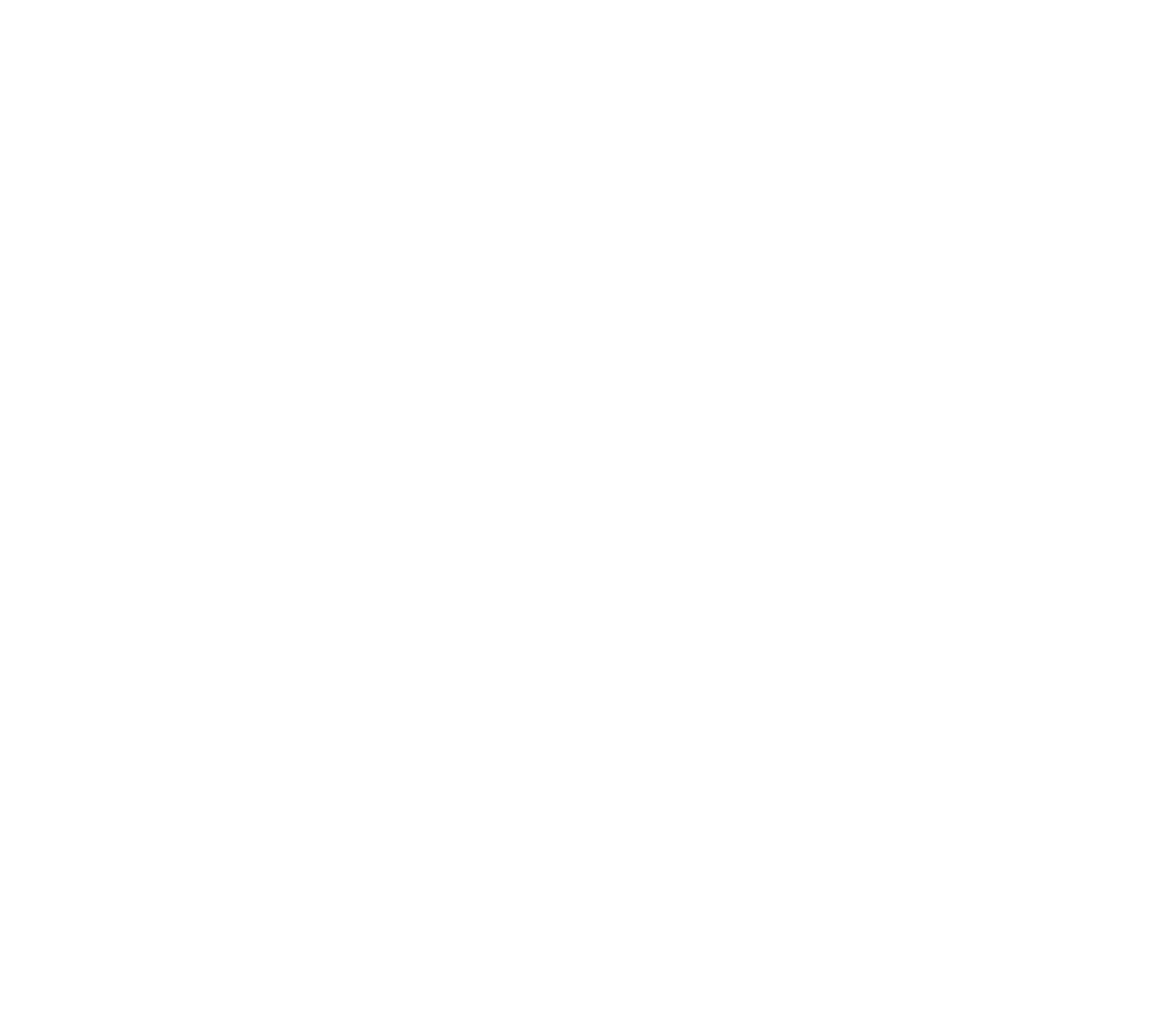 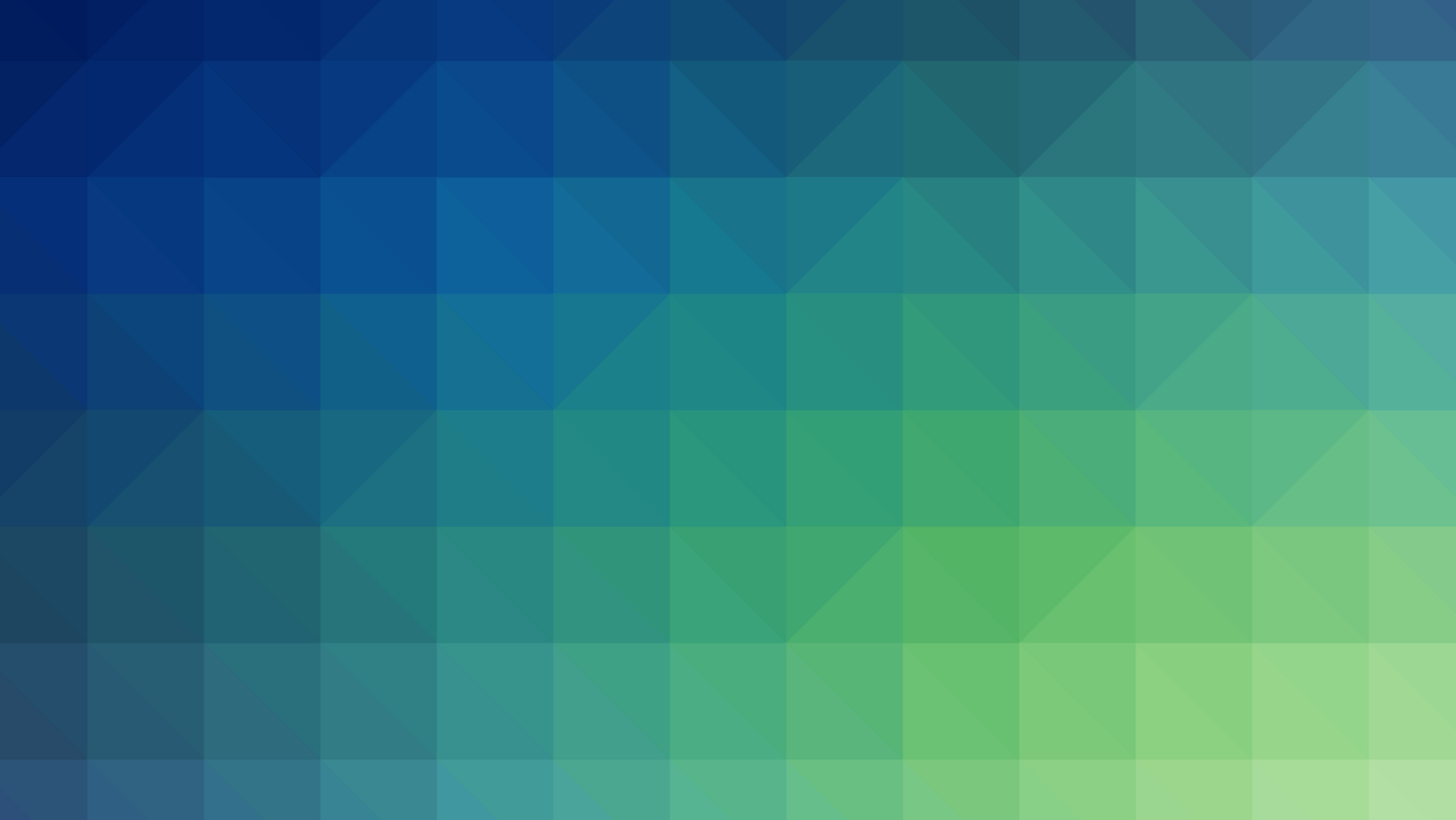 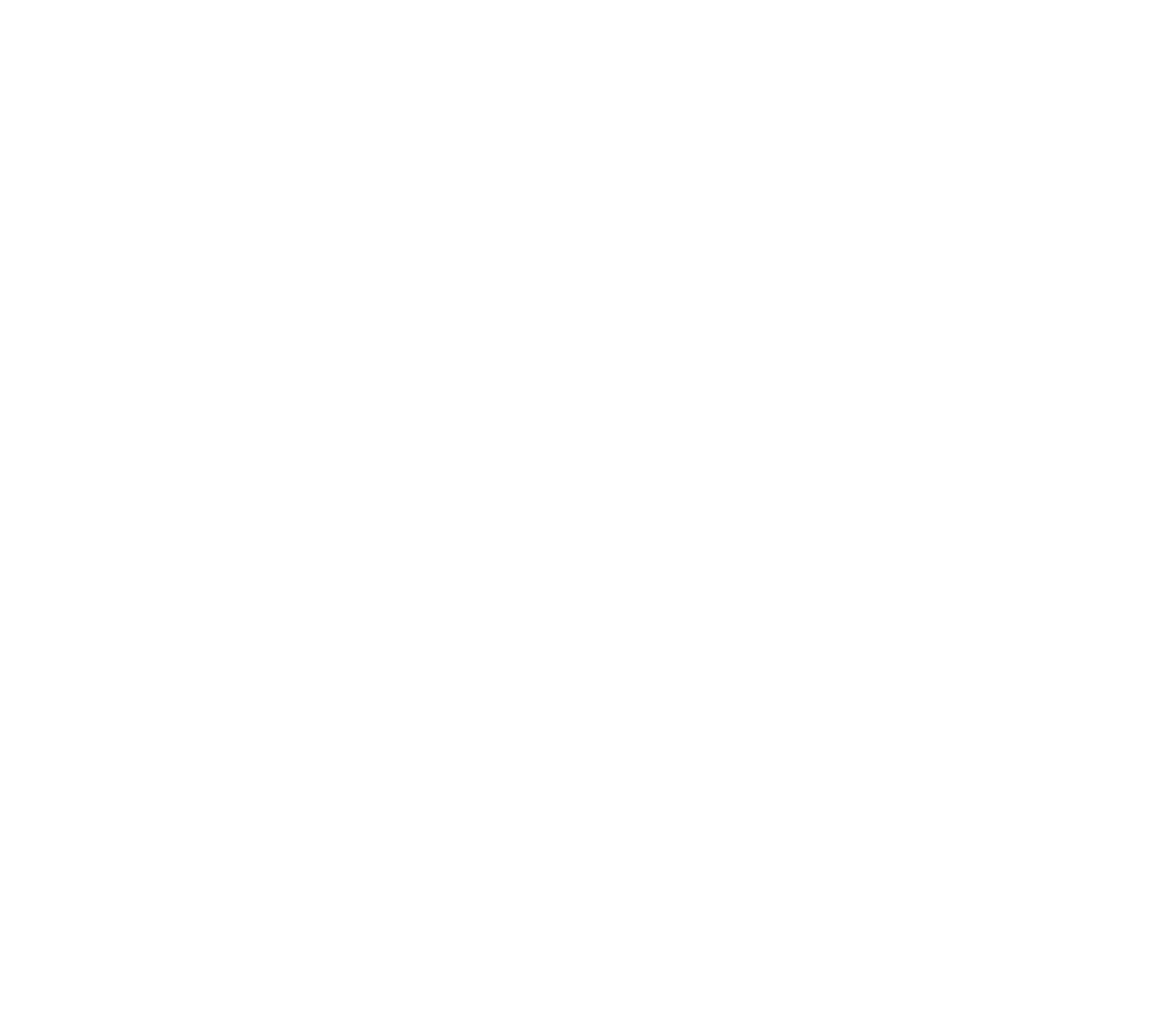 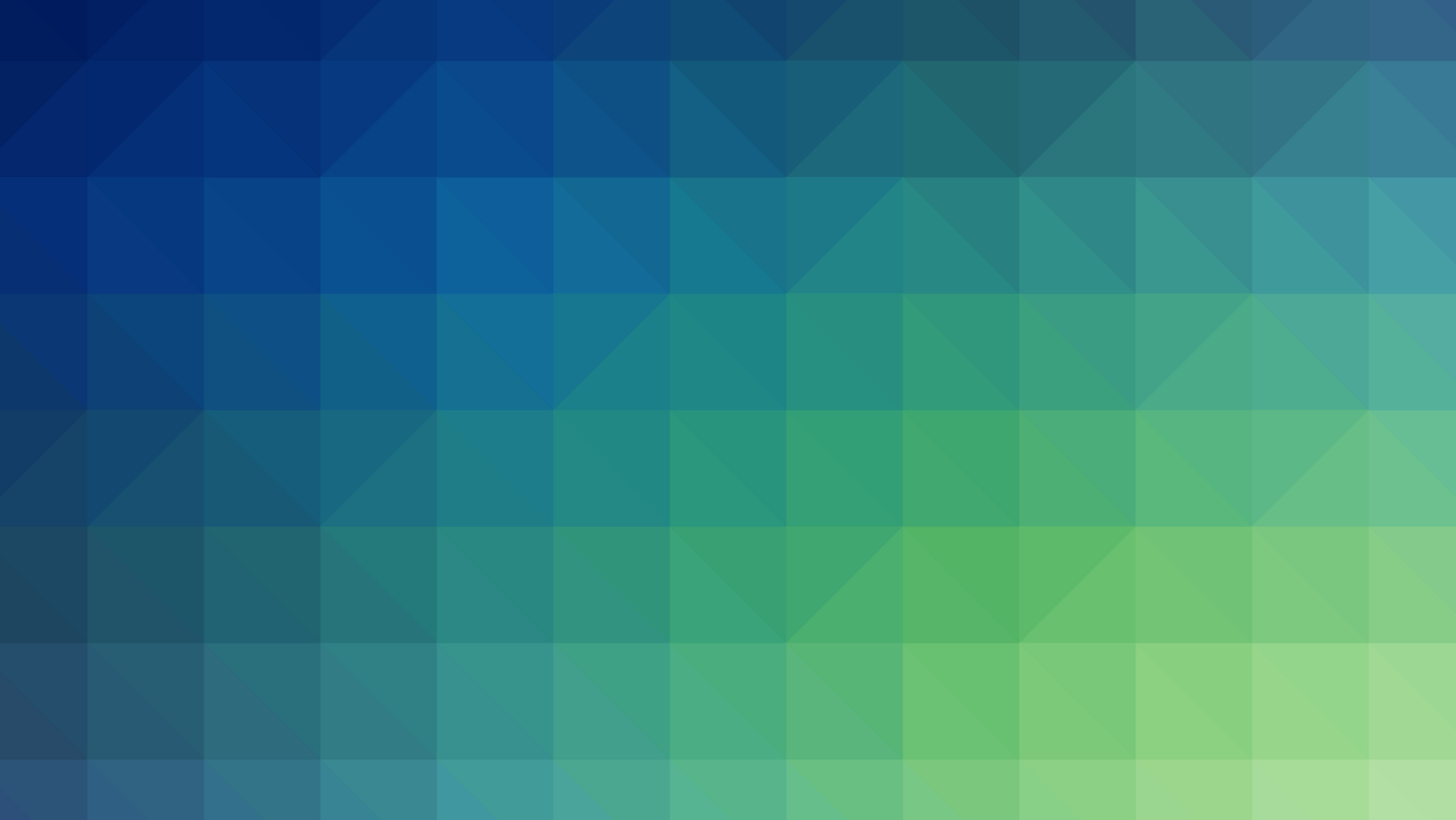 